                                PT.2370.4.2020.GM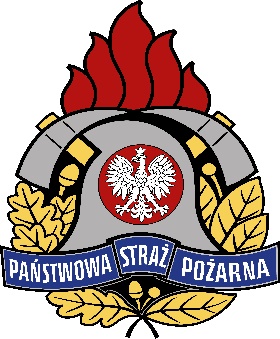        Komenda PowiatowaPaństwowej Straży Pożarnej          w ProszowicachU M O W A     D O S T A W Y  9  KOMPLETÓWUBRAŃ STRAŻACKICH SPECJALNYCHProszowice,  dnia  30.03.2020 r.UMOWA DOSTAWY - projekt       nr PT.2370.04.2020.GMzawarta w dniu …..............2020 r. pomiędzy: Komendą Powiatową Państwowej Straży Pożarnej w Proszowicach, ul. 3-go Maja 140, 32-100 Proszowice, NIP 682-14-37-528, zwaną dalej Zamawiającym, reprezentowaną przez:-  st. bryg. mgr inż. Janusza Chawińskiego – Komendanta Powiatowego PSP w Proszowicach zwaną dalej zamawiającym,a Firmą…………………………………………………………………………………………………………………………………,NIP……………………………………………………………., reprezentowaną przez:………………………………………………………………………..W wyniku wyboru przez Zamawiającego oferty Wykonawcy zawiera się umowę o następującej treści:§ 1.  POSTANOWIENIA OGÓLNEO ile w umowie jest mowa o:PRODUCENCIE należy przez to rozumieć podmiot, który jest bezpośrednim wytwórcą przedmiotu umowy. W czasie realizacji umowy WYKONAWCA na każde żądanie ZAMAWIAJĄCEGO zobowiązuje się do pisemnego informowania ZAMAWIAJĄCEGO o postępach w pracach lub o ewentualnych powstałych problemach, czy opóźnieniach oraz do udzielenia wszelkich wyjaśnień.§ 2.  PRZEDMIOT UMOWYWYKONAWCA zobowiązuje się dostarczyć ZAMAWIAJĄCEMU: 9  kompletów ubrań strażackich specjalnychzgodnie z ofertą Wykonawcy ………………………………………………………….....ZAMAWIAJĄCY zobowiązany jest do zapłacenia WYKONAWCY ceny, o której mowa w § 3 ust. 2, oraz do odebrania przedmiotu umowy zgodnie z postanowieniami § 6.§ 3.  CENACena netto jednego kompletu ubrania strażackiego specjalnego wynosi ………….zł.Wartość całkowita brutto przedmiotu umowy wynosi …………..(słownie: ……………………………………………………………………………………….)Wartość netto przedmiotu umowy …………….. zł.Stawka podatku Vat                      ……………....zł.§ 4.  WARUNKI PŁATNOŚCIWYKONAWCA wystawi  ZAMAWIAJĄCEMU  fakturę na przedmiotowe ubrania.ZAMAWIAJĄCY, zapłaci WYKONAWCY cenę dostarczonego przedmiotu umowy, przelewem na wskazany w fakturze rachunek bankowy, w terminie 30 dni od daty otrzymania prawidłowo wystawionej faktury, po dokonaniu odbioru faktycznego przedmiotu umowy, potwierdzonego protokołem odbioru.Datą zapłaty jest data obciążenia konta bankowego ZAMAWIAJĄCEGO.Cesja wierzytelności WYKONAWCY w stosunku do ZAMAWIAJĄCEGO może wystąpić wyłącznie za zgodą ZAMAWIAJĄCEGO, wyrażoną pod rygorem nieważności w formie pisemnej.§ 5.  TERMIN WYDANIA PRZEDMIOTU UMOWYWYKONAWCA zobowiązuje się wydać przedmiot umowy w terminie do dnia 30 września  2020r. Termin realizacji umowy zostaje zachowany jeżeli odbiór faktyczny przedmiotu umowy odbędzie się w terminie, o którym mowa powyżej.Potwierdzeniem wydania przedmiotu umowy w terminie jest protokół odbioru faktycznego, o którym mowa w § 6 ust. 4Jeżeli opóźnienie wykonania przedmiotu umowy przekroczy 5 dni kalendarzowych ZAMAWIAJĄCY ma prawo odstąpić od umowy bez wyznaczania terminu dodatkowego. W takim przypadku ZAMAWIAJĄCY nie będzie zobowiązany zwrócić WYKONAWCY kosztów, jakie WYKONAWCA poniósł w związku z umową. Odstąpienie od umowy wymaga, pod rygorem nieważności, formy pisemnej poprzez złożenie oświadczenia drugiej stronie. Za dopuszczalną formę złożenia oświadczenia uznaje się przesłanie emaila na adres ………………………………….…Oświadczenie o odstąpieniu od umowy może być złożone w terminie 5 dni od dnia zaistnienia przyczyn odstąpienia.  § 6. ODBIÓR PRZEDMIOTU UMOWYOdbiór przedmiotu umowy odbędzie się w siedzibie ZAMAWIAJĄCEGO. Odbioru dokona komisja, w skład, której będzie wchodziło co najmniej 3 przedstawicieli ZAMAWIAJĄCEGO, w obecności co najmniej 1 przedstawiciela WYKONAWCY. WYKONAWCA zawiadomi pisemnie ZAMAWIAJĄCEGO o gotowości do przeprowadzenia odbioru przedmiotu umowy z co najmniej 3-dniowym wyprzedzeniem. Zawiadomienie należy przesłać w formie elektronicznej na  adres: kppspproszowice@straz.krakow.pl.Podczas odbioru ZAMAWIAJĄCY dokona sprawdzenia kompletności przedmiotu umowy, poprawności wykonania oraz dokumentacji wymienionej w § 7. Protokół odbioru zostanie sporządzony w 2 egzemplarzach, po 1 egzemplarzu dla ZAMAWIAJĄCEGO i WYKONAWCY oraz zostanie podpisany przez strony, każdy na prawach oryginału. W przypadku stwierdzenia podczas odbioru przedmiotu umowy usterek, WYKONAWCA zobowiązuje się do ich niezwłocznego usunięcia lub wymiany przedmiotu umowy w terminie wyznaczonym przez ZAMAWIAJĄCEGO. W przypadku, gdy WYKONAWCA nie jest w stanie niezwłocznie usunąć usterek, 
o których mowa w ust. 5 odbiór zostaje przerwany. Po usunięciu usterek dalszy tok postępowania zgodny jest z ust. 1-5. WYKONAWCA poniesie wszelkie koszty związane z przemieszczeniem przedmiotu umowy z siedziby WYKONAWCY do siedziby ZAMAWIAJĄCEGO, w szczególności: koszty paliwa, przewozu, ubezpieczenia w transporcie, opłat celnych.§ 7.  DOKUMENTACJAWraz z przedmiotem umowy WYKONAWCA zobowiązuje się dostarczyć i wydać ZAMAWIAJACEMU następujące dokumenty:instrukcję użytkowania i konserwacji sporządzoną w języku polskim, zgodnie z obowiązującymi przepisami,książkę gwarancyjną lub dokument równoważny w języku polskim, z zapisami zgodnymi z postanowieniami niniejszej umowy,świadectwo dopuszczenia do użytkowania przedmiotu umowy.Oświadczenie o spełnieniu wymogów OPZ.§ 8.  GWARANCJA I RĘKOJMIAWYKONAWCA udziela ZAMAWIAJĄCEMU:24 miesiące gwarancji oraz rękojmi na przedmiot umowy; okres gwarancji i rękojmi liczy się od dnia podpisania protokołu odbioru faktycznego, o którym mowa w § 6 ust. 4 niniejszej umowySzczegółowe warunki gwarancji:w przypadku stwierdzenia wad w wykonanym przedmiocie umowy WYKONAWCA zobowiązuje się do nieodpłatnej wymiany przedmiotu umowy na nowy lub usunięcia wad w terminie 10 dni od daty doręczenia mu zgłoszenia przez ZAMAWIAJACEGO za pośrednictwem poczty elektronicznej (do okresu usuwania wad nie wlicza się dni ustawowo wolnych od pracy), w szczególnych warunkach gdy WYKONAWCA nie będzie mógł dotrzymać powyższego terminu, warunki szczegółowe naprawy ustali indywidualnie z ZAMAWIAJĄCYM.gwarancja obejmuje wszystkie uszkodzenia, wady dostarczonych ubrań strażackich specjalnych wynikające z zastosowania niewłaściwych materiałów lub niewłaściwego wykonania,gwarancja nie obejmuje uszkodzeń dostarczonych ubrań strażackich specjalnych powstałych w wyniku niewłaściwego użytkowania i konserwacji oraz naturalnego zużycia,koszty przesyłki asortymentu objętego niniejszą umową do naprawy gwarancyjnej ponosić będzie WYKONAWCA. Okres gwarancji ulega przedłużeniu o czas od momentu zgłoszenia przedmiotu umowy do naprawy do momentu odebrania z naprawy sprawnego przedmiotu umowy.§ 9.  KARY UMOWNE  Jeżeli WYKONAWCA dopuści się zwłoki w dostawie w stosunku do terminu ustalonego w § 5 ust. 1 niniejszej umowy, zapłaci ZAMAWIAJĄCEMU za każdy rozpoczęty dzień zwłoki karę umowną w wysokości 0,1 % wartości brutto przedmiotu umowy, jednakże nie więcej niż 20 % ich wartości brutto, na podstawie noty obciążającej wystawionej przez ZAMAWIAJĄCEGO na kwotę zgodną z warunkami niniejszej umowy.W przypadku odstąpienia od umowy przez ZAMAWIAJĄCEGO z przyczyn leżących po stronie WYKONAWCY, obowiązany jest on zapłacić ZAMAWIAJĄCEMU karę umowną w wysokości 10 % wartości brutto niniejszej umowy.Termin zapłaty kar, o których mowa w ust. 1 - 2 wynosi 14 dni od daty otrzymania noty obciążającej. W przypadku, gdy wysokość poniesionej szkody przewyższa wysokość kar zastrzeżonych w umowie ZAMAWIAJĄCY może żądać odszkodowania na zasadach ogólnych w wysokości odpowiadającej poniesionej szkodzie w pełnej wysokości.Jeżeli ZAMAWIAJĄCY opóźni termin dokonania zapłaty za fakturę, zapłaci WYKONAWCY odsetki ustawowe od kwot niezapłaconych w terminie za każdy rozpoczęty dzień opóźnienia, na podstawie noty obciążającej wystawionej przez WYKONAWCĘ na kwotę zgodną z warunkami niniejszej umowy.  § 10.  ROZSTRZYGANIE SPORÓW I OBOWIĄZUJĄCE PRAWOStrony umowy zgodnie oświadczają, że w przypadku powstania sporu na tle realizacji niniejszej umowy poddają się rozstrzygnięciu sporu przez polski sąd właściwy dla siedziby ZAMAWIAJĄCEGO.W sprawach nie objętych umową będą miały zastosowanie odpowiednie przepisy Kodeksu cywilnego i ustawy o Prawie Zamówień Publicznych oraz inne obowiązujące przepisy prawa polskiego odnoszące się do przedmiotu umowy.§ 11. ZGODA NA PRZETWARZANIE DANYCH OSOBOWYCH      1.	Wykonawca wyraża zgodę na przetwarzanie danych osobowych przez Komendanta             Powiatowego Państwowej Straży Pożarnej w Proszowicach z siedzibą 3go Maja 140, 32-100 Proszowice – Administratora danych osobowych, zgodnie z art. 6 ust. 1 lit.a i b Rozporządzenia Parlamentu Europejskiego i Rady (UE) 2016/679 z dnia 27 kwietnia 2016r. w sprawie ochrony osób fizycznych w związku z przetwarzaniem danych osobowych i w sprawie swobodnego przepływu takich danych oraz uchylenia dyrektywy 95/46/WE (ogólne rozporządzenie o ochronie danych)       2.	Wykonawcy przysługuje prawo dostępu do treści swoich danych oraz ich poprawienia.      3.	Zamawiający informuje, iż celem zbierania danych jest zawarcie i realizacja umowy.§ 12.  POSTANOWIENIA KOŃCOWEZmiana umowy wymaga formy pisemnej pod rygorem nieważności i sporządzona będzie w formie aneksu.Umowę sporządzono w 3 jednobrzmiących egzemplarzach w języku polskim, 2 egzemplarze dla ZAMAWIAJĄCEGO i  1 egzemplarz dla WYKONAWCY.Załączniki do umowy stanowią integralną część umowy. Koszty uczestnictwa, w tym: opracowanie i dostarczenie oferty obciążają wyłącznie  WYKONAWCĘ.Komenda Powiatowa Państwowej Straży Pożarnej w Proszowicach zastrzega możliwość rozszerzenia zakupu o dodatkowe …... kpl ubrań specjalnych na warunkach zawartych w/w umowie. W przypadku zakupu dodatkowych ubrań Zamawiający wymaga  realizacji zamówienia w terminie do 15 grudnia 2020r.       Zamawiający					   		         Wykonawca………………………..						    ……………………….Załączniki:Oferta wykonawcy z dnia…… Opis techniczny przedmiotu zamówienia. 